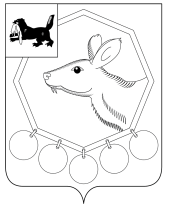 РОССИЙСКАЯ  ФЕДЕРАЦИЯИРКУТСКАЯ ОБЛАСТЬМУНИЦИПАЛЬНОЕ ОБРАЗОВАНИЕ «БАЯНДАЕВСКИЙ РАЙОН»ПОСТАНОВЛЕНИЕ МЭРАот « 18» марта 2015 г. № 56						с. БаяндайОБ УТВЕРЖДЕНИИ ПЕРЕЧНЯ ДОЛЖНОСТЕЙ МУНИЦИПАЛЬНОЙ СЛУЖБЫМО «БАЯНДАЕВСКИЙ РАЙОН», ПРИНАЗНАЧЕНИИ НА КОТОРЫЕ ГРАЖДАНЕ И ПРИ ЗАМЕЩЕНИИ КОТОРЫХМУНИЦИПАЛЬНЫЕ СЛУЖАЩИЕ ОБЯЗАНЫ ПРЕДСТАВЛЯТЬ СВЕДЕНИЯ О СВОИХ ДОХОДАХ, РАСХОДАХ, ОБ ИМУЩЕСТВЕ И ОБЯЗАТЕЛЬСТВАХ ИМУЩЕСТВЕННОГОХАРАКТЕРА, А ТАКЖЕ СВЕДЕНИЯ О ДОХОДАХ, РАСХОДАХ, ОБ ИМУЩЕСТВЕ ИОБЯЗАТЕЛЬСТВАХ ИМУЩЕСТВЕННОГО ХАРАКТЕРА СВОИХ СУПРУГИ(СУПРУГА) И НЕСОВЕРШЕННОЛЕТНИХ ДЕТЕЙВ соответствии сУказом Президента Российской Федерации от 18 мая 2009 г. N 557 "Об утверждении перечня должностей федеральной государственной службы, при назначении на которые граждане и при замещении которых федеральные государственные служащие обязаны представлять сведения о своих доходах, об имуществе и обязательствах имущественного характера, а также сведения о доходах, об имуществе и обязательствах имущественного характера своих супруги (супруга) и несовершеннолетних детей", Федеральнымзаконом от 2 марта 2007 г. N 25-ФЗ "О муниципальной службе в Российской Федерации", Федеральнымзаконом от 25 декабря 2008 г. N 273-ФЗ "О противодействии коррупции", Федеральным законом от 03 декабря 2012 г. № 230-ФЗ «О контроле за соответствием расходов лиц, замещающих государственные должности, и иных лиц их доходам», руководствуясь ст.ст. 33, 48 Устава МО «Баяндаевский район»:Утвердить Перечень должностей муниципальной службы МО «Баяндаевский район», при назначении на которые граждане и при замещении которых муниципальные служащие обязаны представлять сведения о своих доходах, расходах, об имуществе и обязательствах имущественного характера, а также сведения о доходах, расходах, об имуществе и обязательствах имущественного характера своих супруги (супруга) и несовершеннолетних детей (Приложение N 1).Признать утратившими силу:Постановление мэра МО «Баяндаевский район» от 20 ноября 2013 года № 209 «Об утверждении Перечня должностей муниципальной службы МО «Баяндаевский район», при назначении на которые граждане и при замещении которых муниципальные служащие обязаны представлять сведения о своих доходах, об имуществе и обязательствах имущественного характера, а также сведения о доходах, об имуществе и обязательствах имущественного характера своих супруги (супруга) и несовершеннолетних детей»;Постановление мэра МО «Баяндаевский район» от 26 декабря 2013 года № 244 «Об утверждении Перечня должностей муниципальной службы администрации МО «Баяндаевский район» обязанных представлять сведения о своих расходах, а также сведения о расходах своих супруги (супруга) и несовершеннолетних детей».3. Настоящее постановление подлежит официальному опубликованию в районной газете «Заря» и размещению на официальном сайте МО «Баяндаевский район» в информационно-телекоммуникационной сети «Интернет».4. Контроль за исполнением настоящего постановления возложить на руководителя аппарата администрации МО «Баяндаевский район» И.Г. Педранова.И.о. мэра МО «Баяндаевский район»В.Р. МоноевПриложение N 1УтвержденПостановлением Мэра МО «Баяндаевский район»от  18 марта 2015 годаN 56ОБ УТВЕРЖДЕНИИ ПЕРЕЧНЯ ДОЛЖНОСТЕЙ МУНИЦИПАЛЬНОЙ СЛУЖБЫМО «БАЯНДАЕВСКИЙ РАЙОН», ПРИНАЗНАЧЕНИИ НА КОТОРЫЕ ГРАЖДАНЕИ ПРИ ЗАМЕЩЕНИИ КОТОРЫХМУНИЦИПАЛЬНЫЕ СЛУЖАЩИЕ ОБЯЗАНЫ ПРЕДСТАВЛЯТЬ СВЕДЕНИЯ О СВОИХ ДОХОДАХ, РАСХОДАХ, ОБ ИМУЩЕСТВЕ И ОБЯЗАТЕЛЬСТВАХ ИМУЩЕСТВЕННОГОХАРАКТЕРА, А ТАКЖЕ СВЕДЕНИЯ О ДОХОДАХ, РАСХОДАХ, ОБ ИМУЩЕСТВЕ ИОБЯЗАТЕЛЬСТВАХ ИМУЩЕСТВЕННОГО ХАРАКТЕРА СВОИХ СУПРУГИ(СУПРУГА) И НЕСОВЕРШЕННОЛЕТНИХ ДЕТЕЙ N п/п       Должность муниципальной службы МО «Баяндаевский район» 1 Первый  заместитель  мэраМО «Баяндаевский район» 2 Заместитель мэра МО «Баяндаевский район» 3 Председатель организационно-управленческого комитета администрации МО «Баяндаевский район»4Руководитель аппарата администрации МО «Баяндаевский район»                        Отдел учета и отчетности                                                 Отдел учета и отчетности                         5Начальник отдела                                                                           Отдел сельского хозяйства                      6Начальник отдела                                                     Юридический отдел                            7Начальник отдела                                                                      Отдел службы «Заказчик», строительства и ЖКХ8Начальник отдела                                                                            Управление образования                        9Начальник управления                                                 10Заместитель начальника управления                           Отдел культуры11Начальник отделаЭкономический отдел12Начальник отдела                                                     Отдел по управлению муниципальным имуществом13Начальник отделаФинансовое управление14Начальник управления                                                 15Заместитель начальника управления                                    